Massachusetts Department of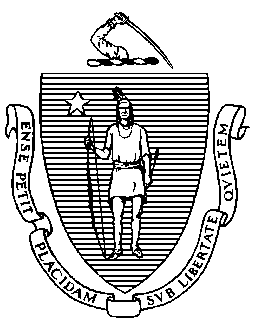 Elementary and Secondary Education75 Pleasant Street, Malden, Massachusetts 02148-4906 	       ទូរសព្ទ៖ (781) 338-3000                                                                                                                 TTY: N.E.T. Relay 1-800-439-2370ការបញ្ជាក់របស់គ្រូពេទ្យអំពីតម្រូវការសម្រាប់ការអប់រំបណ្តោះអាសន្ននៅតាមគេហដ្ឋាន ឬមន្ទីរពេទ្យសម្រាប់ហេតុផលចាំបាច់ខាងវេជ្ជសាស្ត្របទប្បញ្ញត្តិនាយកដ្ឋានបឋមសិក្សា និងមធ្យមសិក្សានៃរដ្ឋ Massachusetts លេខ 603 CMR 28.03(3)(c) ចែងថា៖ នៅពេលទទួលបានវេជ្ជបញ្ជាជាលាយលក្ខណ៍អក្សររបស់គ្រូពេទ្យដែលបញ្ជាក់ថាសិស្សណាម្នាក់បានចុះឈ្មោះចូលរៀននៅសាលារដ្ឋ…ត្រូវបន្តស្នាក់នៅក្នុងផ្ទះ ឬនៅមន្ទីរពេទ្យមួយថ្ងៃ ឬមួយយប់ ឬក៏​ទាំង​ពីរសម្រាប់ហេតុផលវេជ្ជសាស្រ្ត និងសម្រាប់រយៈពេលមិនលើសពីដប់​បួនថ្ងៃ​នៃថ្ងៃសិក្សាក្នុងឆ្នាំសិក្សាណាមួយ សិស្សមានសិទ្ធិទទួលបានសេវា​កម្មអប់រំ​នៅក្នុងកន្លែងនោះជាបណ្តោះអាសន្នពីមណ្ឌលសាលារដ្ឋ… គ្រប់ផ្នែកទាំងអស់ត្រូវតែបំពេញ ហើយព័ត៌មានចាំបាច់ទាំងអស់ដែល​ត្រូវ​បានផ្តល់ជូនដើម្បីឱ្យទម្រង់បែបបទនេះក្លាយជាលិខិតអនុញ្ញាតមានសុពលភាពសម្រាប់សេវាកម្ម។ប្រគល់ទម្រង់បែបបទដែលបានបំពេញនេះទៅមណ្ឌលសាលារបស់អ្នកវិញខ្ញុំសូមបញ្ជាក់ថា វាជាការចាំបាច់ផ្នែកវេជ្ជសាស្រ្តដែលសិស្សដែលមានឈ្មោះ​ខាងលើត្រូវតែបន្តនៅថ្ងៃមួយ ឬមួយយប់៖ □ នៅផ្ទះ ឬ □ នៅក្នុងមន្ទីរពេទ្យ ឬ □ ទាំងពីរសម្រាប់រយៈពេល៖ □ យ៉ាងហោចណាស់ 14 ថ្ងៃ ឬ □ តាមមូល​ដ្ឋាន​ដែល​កើតឡើងដដែលៗដែលនឹងកើន យ៉ាងហោចណាស់រហូតដល់ 14 ថ្ងៃ​ក្នុងរយៈពេលឆ្នាំសិក្សា​បច្ចុប្បន្ន ការធ្វើរោគវិនិច្ឆ័យផ្នែកវេជ្ជសាស្រ្ត និងហេតុ​ផលផ្នែកវេជ្ជសាស្រ្ត សិស្សត្រូវបានបង្ខាំងទុកនៅផ្ទះ មន្ទីរពេទ្យ ឬមិនអាច​ចូលរៀនបានដោយសារហេតុផលវេជ្ជសាស្ត្រ៖កាលបរិច្ឆេទដែលសិស្សត្រូវបានអនុញ្ញាតឲ្យចូលមន្ទីរពេទ្យ ឬចាប់ផ្តើម​បង្ខាំង​នៅផ្ទះ៖ ____________________ប្រសិនបើសិស្សក៏ត្រូវការកាត់បន្ថយបន្ទុកការងារសាលាដូចសព្វដងដោយសារស្ថានភាពនេះពេលនៅផ្ទះ ឬនៅមន្ទីរពេទ្យ សូមពណ៌នាអំពីដែន​កំណត់​ទាំងនោះ៖ប្រសិនបើសិស្សក៏តម្រូវឱ្យមានការកែប្រែផ្សេងទៀតលើកម្មវិធីអប់រំនៅពេលនៅផ្ទះ ឬនៅមន្ទីរពេទ្យដោយសារស្ថានភាពសុខភាព សូមពណ៌នាចំណុច​ទាំង​នោះ៖  សិស្សត្រូវបានរំពឹងថានឹងវិលត្រលប់ទៅសាលារៀនវិញនៅ (កាលបរិច្ឆេទ​ត្រូវ​តែផ្តល់ជូន) __________________។  (ប្រសិនបើនៅតែបន្តមានតម្រូវការផ្នែកវេជ្ជសាស្ត្រហួសពីកាលបរិច្ឆេទនេះឪពុកម្តាយ ឬអាណាព្យាបាលរបស់សិស្សត្រូវតែដាក់ជូនទៅមណ្ឌល​សា​លា​​​នូវទម្រង់បែបបទថ្មីដែលបានចុះហត្ថលេខាពីគ្រូពេទ្យ ដើម្បី​បញ្ជាក់​ពី​តម្រូវ​ការបន្តការផ្តល់សេវាកម្មអប់រំនៅក្នុងផ្ទះ និង/ឬមន្ទីរពេទ្យ​។) លិខិតបញ្ជាក់របស់គ្រូពេទ្យចំពោះតម្រូវការផ្នែកវេជ្ជសាស្រ្តរបស់សិស្សសម្រាប់សេវាកម្មអប់រំនៅក្នុងផ្ទះ/មន្ទីពេទ្យខ្ញុំជាគ្រូពេទ្យទទួលបន្ទុកព្យាបាលរបស់សិស្សដែលមានឈ្មោះខាងលើ ហើយ​ខ្ញុំទទួលខុសត្រូវចំពោះការថែទាំសុខភាពរបស់សិស្ស។ ខ្ញុំសូមបញ្ជាក់ថា សិស្ស​រូបនេះ ត្រូវតែបន្តស្នាក់នៅក្នុងផ្ទះ ឬនៅមន្ទីរ​ពេទ្យ ឬទាំងពីរមួយថ្ងៃ ឬមួយយប់ សម្រាប់រយៈពេលយ៉ាងហោចណាស់ 14 ថ្ងៃនៃថ្ងៃសិក្សានៅក្នុង​ឆ្នាំ​សិក្សា ឬតាមមូលដ្ឋានដែលកើតឡើងដដែលៗ​ដែលនឹងកើនរហូតដល់ 14 ថ្ងៃនៃថ្ងៃសិក្សាក្នុងអំឡុងឆ្នាំសិក្សានេះសម្រាប់​ហេតុ​ផលវេជ្ជសាស្រ្តដែលបានបញ្ជាក់ខាងលើ។ ហត្ថលេខារបស់គ្រូពេទ្យ៖ ________________________________កាលបរិច្ឆេទ៖ ______________________________________________ចំពោះព័ត៌មានបន្ថែម សូមមើលគេហទំព័រ http://www.doe.mass.edu/prs/sa-nr/default.html ឬទូរសព្ទទៅការិយាល័យប្រព័ន្ធដោះស្រាយបញ្ហាតាមលេខ (781) 338-3700។ ប្រគល់ទម្រង់បែបបទដែលបានបំពេញនេះទៅមណ្ឌលសាលារបស់អ្នកវិញJeffrey C. Rileyស្នងការ